Спортивный праздник в детском саду ХОД ПРАЗДНИКА
Звучит бодрая песня или мелодия по громкой связи.
Тут резко обрывается музыка, слышится кашель и чихание в микрофон.
Появляется герой – Грипп:Вот он я – всемирный грипп!
Я ужасен и опасен
Меня боятся с давних пор
Пусть я грипп – не мухомор.
Я поганки бледной круче!
У меня микробов кучи. (Вынимает атрибут в виде «султанчика» со страшными черными рожицами-вирусами)Стану кашлять и чихать
Буду всех вас заражать!(брызгает на детей водой)(Чихает, делает пугающие движения, кружится)Воситатель:– Кто тут у нас  в детском саду за непрошенный гость? Ты кто такой?Грипп:Это я-то кто такой?
Я бываю грипп «свиной» (на голову одевает маску свиньи, назад).
Даже птичий я бываю (одевает маску птицы на перед)
И людей всех заражаю!!! (делает пугающие движения) 
А я заражу мам и пап, бабушек и дедушек, всех, всех, кто не делал прививки!Воспитатель;  Это мы еще посмотрим! Чтобы гриппа не бояться, нужно спортом заниматься! Правильно я говорю, ребятишки?Дети все: Да!Воспитатель;  Я предлагаю вам, дети, избавиться от гриппа Вы согласны?Дети: Да!Воспитатель;  У меня есть веселые помощники (шумит баночкой с витаминами), спрашивает у детей: что это?Дети: Витамины.(Звучит веселая мелодия, и вбегают Витаминки:)Поют:Витаминки мы, подружки
Мы для вас споем частушки
А вы слушайте нас, крошки
И все хлопайте в ладошки.(Поют по 1 частушке на тему здоровья, спорта)ЧастушкиЧтоб иметь здоровый вид
Принимайте «Комплевит»
С витаминами дружить, –
Это значит – долго жить!Вирусы нам не страшны
И таблетки не нужны
Только утром физзарядку
Делать дети все должны.Весной, осенью и летом
Занимайтесь дети бегом
Укрепим все мышцы наши
И не будет страшен кашель.Скажем дружно гриппу «НЕТ!»
Укрепим иммунитет
Прививаться будем все
И не страшен грипп совсем!!!!Воспитатель;  А сейчас начнем наш спортивный праздник ( воспитатель делит детей на команды, выбирает капитанов )Команды: Говорят речевку: «Мы от гриппа убежим, заразить нас не дадим»!Грипп:Ха, ха, ха,
Фу, какая чепуха.
У меня микробов кучи
Я же грипп,
Я – грипп могучий! (Машет атрибутом «султанчик»)Воспитатель;  Ты тут, грипп, не веселись
Ты, давай пока садись,
Можешь даже подождать
Чтоб тебе от нас бежать.Воспитатель;  ( сначало сделаем разминку).Мы хлопаем руками,
Мы топаем ногами,
Качаем головой.
Мы руки поднимаем, 
Мы руки опускаем -
От гриппа убегаемБег на месте или по кругу. Игра проводится 1 раз. Воспитатель;  А сейчас первое задание. Но сначала послушайте загадку:«Чья команда быстрее соберет осенние листья»Вы не торопясь, бегите
И по сторонам глядите.
Смотри! Осень золотая,
Листья золотом сверкают.Воспитатель;  (загадывает загадку) Прежде чем начать следующее состязание  , загадаю вам следующую  загадку. Осенью он часто нужен -Если лупит дождь по лужам,Если небо в черных тучах,Он для нас помощник лучший.Над собой его раскройИ навес себе устрой! (Зонтик)«Не боимся мы дождя , под зонтом вся детвора»Кегли красные стоятМимо них бежать велят
Вот они вам путь укажут,
И дорогу вам подскажут.Воспитатель;  следующая загадка:В сентябре и в октябреИх так много во дворе!Дождь прошел - оставил их,Средних, маленьких, больших. (Лужи)Если дождик —
мы не тужим, —
В них мы  шлепаем по лужам. (Колоши, сапоги)Бегите весело легко,
А бежать вам далеко.
По асфальту и за дом
Все бегом, бегом, бегом.« Пробеги в калошах через лужи»Воспитатель;   следующая загадка :Кто стоит на крепкой ножке
В бурых листьях у дорожки?
Встала шапка из травы,
Нет под шапкой головы.А сейчас состязание для  капитанов команд.« Собери грибы с закрытыми глазами»звучит музыка со спортивной тематикой, по окончанию праздника объявляются результаты. Идет церемония награждения команд, участников кросса.Воспитатель;  Что ж, могучий Грипп, притих?Грипп (съежившись, показывая свою робость: Я пугаюсь их, их, их! (показывает на команды)\Воспитатель;   (проговаривает с детьми):Уходи ты, Грипп, от нас
Напугаем мы сейчас!Дети кричат показывая какие они здоровые
Грипп убегает за ворота детского сада со словами: «Ой, боюсь, боюсь!!!»Воспитатель;  Убежал, ура, ура!
Кричит наша детвора! (Все дети кричат «ура!»)Воспитатель;  Испугался нас Грипп, убежал, потому что мы сильные и смелые. Все состязания прошли вы без заминки заминки,За это вам  вручаю витаминки,Сладкие , большие апельсинки.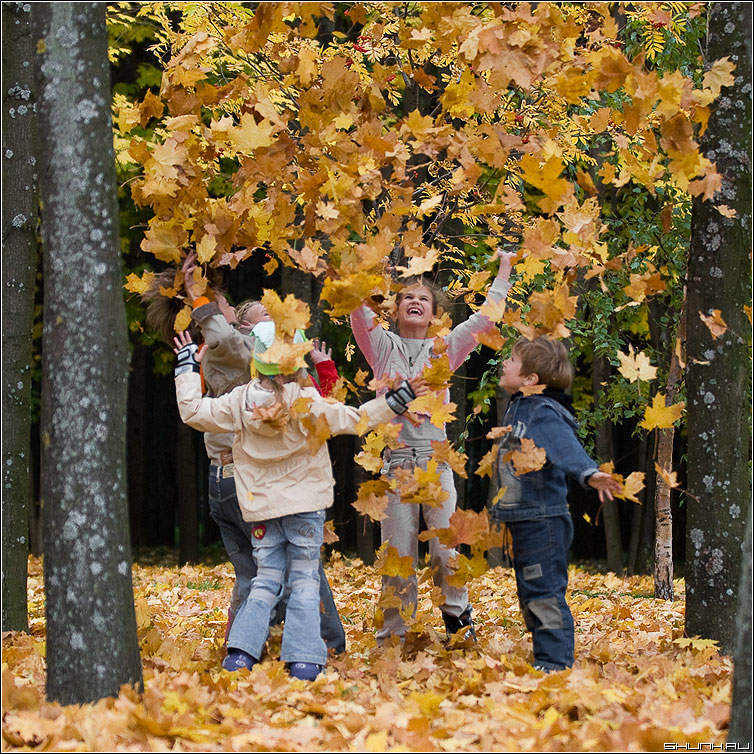 СЦЕНАРИЙ ОСЕННЕГО СПОРТИВНОГО ПРАЗДНИКА